CONTENIDO1	Objetivo del Documento	22	Abreviaturas y definiciones	23	Referencias	24	objetivos del proceso de administración de la evaluación de tic:	35	Métricas y fórmulas de cálculo del sistema de evaluación de TIC	36	Responsables del diseño del indicador y de las métricas	37	Instrumentación de mecanismos	48	Relación de documentación de soporte	59	Bitácora de Control de Cambios	5Objetivo del DocumentoDocumentar las metas establecidas por la STIC se establece el siguiente esquema de medición por medio de los siguientes indicadores.Establecer los insumos y las métricas de cada indicador de proyecto y servicios de TICIdentificar las fuentes de los datos que son insumo de las métricas y establecer como se obtienen y almacenan.Abreviaturas y definicionesReferenciasobjetivos del proceso de administración de la evaluación de tic:[En este apartado deben quedar establecidos los objetivos del proceso con un enfoque integral, considerando el alcance transversal hacia todos los procesos del manual, y la importancia como proceso proveedor para la mejora de la gestión de los mismos así como de los servicios que provee Métricas y fórmulas de cálculo del sistema de evaluación de TIC[A continuación se muestra el formato general de un Indicador de los procesos del MAAGTIC:][El ejemplo es el Indicador del proceso 5.1.3.3DDT]Responsables del diseño del indicador y de las métricasInstrumentación de mecanismosRelación de documentación de soporteBitácora de Control de CambiosAbreviación o definiciónDescripción[Siglas, abreviaciones o acrónimos][Escribir una breve descripción y/o significado]Nombre del documentoDescripción y ubicación del documento[Nombre del o los documentos que a los que se hace referencia a los largo del llenado de este formato][Escribir una breve descripción del documento así como su ubicación física o lógica][Los indicadores básicos que plantea cada proceso del manual son los que deben ser tomados la base para el análisis de las métricas que podrán formar parte del sistema particular de , así mismo las fórmulas de cálculo que ya se encuentran definidas, y las demás características que se señalan en el proceso. Deberá generarse el consolidado de  indicadores y verificar los insumos, su disponibilidad y la definiciónprecisa de las fórmulas de cálculo.]NombreObjetivoDescripciónClasificaciónFórmulaResponsableFrecuencia de cálculoEficiencia de la arquitectura tecnológica.Determinar la eficiencia del proceso.Determinar la eficiencia del proceso por la medición de los ajustes que se efectúen a la arquitectura tecnológica.Dimensión: Eficiencia. Tipo:De gestión.% de incidencia = (Número de ajustes por factores no considerados / Número de ajustes totales) X 100El Responsable del proceso DDT- Determinación de la dirección tecnológica.Trimestral.[Indicar la relación de  los nombres de los responsables de cada Indicador, tanto para el caso de diseño con el propósito de que se de seguimiento a posibles, así como para vigilar la adecuada aplicación de las métricas. El responsable del indicador deberá estar atento a cualquier cambio indicado a nivel institucional, o derivado de los resultados de las mediocres de los procesos o servicios de que se trate el Indicador.]Dato Insumo[identificar el insumo de manera única así como el proceso que provee el dato]Responsable de proveer el dato[Indicar el nombre y  rol  de la persona responsable de proveer el dato insumo]Entrega-Recepción del dato[Elementos para verificar que el dato sea entregado/recibido de acuerdo a la especificación del indicador que se trate]Validación de consistencia e integridad[Elementos para efectuar la verificación de una recepción de los datos segura y completa, se deberá verificar que el dato se encuentre en los rangos de valores especificados]Almacenamiento de los datos[Elementos para verificar que los datos sean almacenados de manera segura hasta que se calculen los indicadores; indicar los elementos instrumentados para asegurar el resguardo de los datos de las métricas e indicadores a calcular]Verificación del periodo de recolección[Elementos para verificar que la fecha de los datos que se entregan/reciben estén en los rangos permitidos para la adecuada aplicación de la métrica y el cálculo del indicador]Observaciones[Indicar alguna especificidad propia del dato, que deba considerarse o que pudiera impactar en los mecanismos de recolección, almacenamiento y verificación]Dato 1, Indicador 1Dato 2, Indicador 1Dato 3, Indicador 1Dato “n”, Indicador 1Dato 1, Indicador 2Dato 2, Indicador 2Dato 3, Indicador 3Dato “n”, Indicador 3Dato ..., Indicador ...Dato 1, Indicador “m”Dato 2, Indicador “m”Dato “n”,Indicador “m”[Se deberá integrar en este apartado la relación de la documentación de soporte de cada uno de los elementos del mecanismo de recolección y anexar al presente documento los productos intermedios de trabajo, que sustenten los datos que se documenten en la tabla anterior.]RevisiónDescripción del Cambio Fecha de evaluaciónAprobadorAceptado
 /RechazadoFecha de aplicación01Actualización de la Imagen InstitucionalJUN 15Mtra. Ma. De Lourdes Zaldívar MartínezAceptadoJUN 1502Transición del SGC de la Norma ISO 9001:2008 a la Norma ISO 9001:2015Revisión de contenidos y actualización de encabezadosMAY 18M. en I. María Isabel Garrido GalindoAceptadoMAY 1803Actualización de ImagenInstitucionalDIC 20M. en I. María Isabel Garrido GalindoAceptadoDIC 20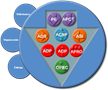 